Unit 4 Lesson 11: Combining Like Terms (Part 3)1 Are They Equal? (Warm up)Student Task StatementSelect all expressions that are equal to .2 X’s and Y’sStudent Task StatementMatch each expression in column A with an equivalent expression from column B. Be prepared to explain your reasoning.AB3 Seeing Structure and FactoringStudent Task StatementWrite each expression with fewer terms. Show or explain your reasoning.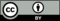 © CC BY Open Up Resources. Adaptations CC BY IM.